§1114.  Contractor's and subcontractor's payment obligationsPayment to a subcontractor for work is subject to the following conditions.  [PL 1993, c. 461, §1 (NEW).]1.  Contractual agreements.  The contractor or subcontractor shall pay a subcontractor or material supplier strictly in accordance with the terms of the subcontractor's or material supplier's contract.[PL 1993, c. 461, §1 (NEW).]2.  Disclosure.  Notwithstanding any contrary agreement, a contractor or subcontractor shall disclose to a subcontractor or material supplier the due date for receipt of payments from the owner before a contract between those parties is entered.  Notwithstanding any other provision of this chapter, if a contractor or subcontractor fails to accurately disclose the due date to a subcontractor or material supplier, the contractor or subcontractor is obligated to pay the subcontractor or material supplier as though the 20-day due dates in section 1113, subsection 3 were met.[PL 2001, c. 471, Pt. A, §13 (AMD).]3.  Invoices.  Notwithstanding any contrary agreement, when a subcontractor or material supplier has performed in accordance with the provisions of a contract, a contractor shall pay to the subcontractor or material supplier, and each subcontractor shall in turn pay to its subcontractors or material suppliers, the full or proportional amount received for each subcontractor's work and materials based on work completed or service provided under the subcontract, 7 days after receipt of each progress or final payment or 7 days after receipt of the subcontractor's or material supplier's invoice, whichever is later.[PL 1993, c. 461, §1 (NEW).]4.  Delayed payments.  Notwithstanding any contrary agreement, if any progress or final payment to a subcontractor or material supplier is delayed beyond the due date established in subsection 2 or 3, the contractor or subcontractor shall pay its subcontractor or material supplier interest on any unpaid balance due beginning on the next day, at an interest rate equal to that specified in Title 14, section 1602‑C.[PL 2003, c. 460, §2 (AMD).]SECTION HISTORYPL 1993, c. 461, §1 (NEW). PL 2001, c. 471, §A13 (AMD). PL 2003, c. 460, §2 (AMD). The State of Maine claims a copyright in its codified statutes. If you intend to republish this material, we require that you include the following disclaimer in your publication:All copyrights and other rights to statutory text are reserved by the State of Maine. The text included in this publication reflects changes made through the First Regular and First Special Session of the 131st Maine Legislature and is current through November 1, 2023
                    . The text is subject to change without notice. It is a version that has not been officially certified by the Secretary of State. Refer to the Maine Revised Statutes Annotated and supplements for certified text.
                The Office of the Revisor of Statutes also requests that you send us one copy of any statutory publication you may produce. Our goal is not to restrict publishing activity, but to keep track of who is publishing what, to identify any needless duplication and to preserve the State's copyright rights.PLEASE NOTE: The Revisor's Office cannot perform research for or provide legal advice or interpretation of Maine law to the public. If you need legal assistance, please contact a qualified attorney.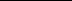 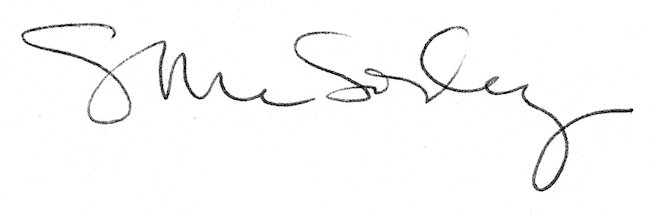 